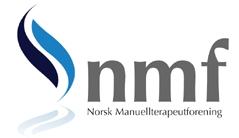 Krav til spesialister iNORSK MANUELLTERAPEUTFORENING, NMFNMF stiller følgende krav til spesialister: UtdanningMasterutdanning i manuellterapi ved norsk universitet eller annen utdanning som er godkjent av Helsedirektoratet og som gir rett til å bruke takst A8.  Kollegaveiledning – 17 timerSpesialistpraksis – tre årsverkNærmere til de enkelte punkteneTil 1. Utdanning
Søkeren må ha bestått utdanning klinisk masterstudium ved norsk universitet eller annen tilsvarende utdanning som gir rett til å bruke takst A8. Søkeren må være registrert som manuellterapeut med sykmeldings-, rekvisisjons- og henvisningsrett i Helsepersonellregistret. Til 2. Kollegaveiledning
Ved første gangs søknad om spesialistgodkjenning kreves dokumentert deltakelse 17 timer i kollegaveiledningsgruppe.  NB: Masterutdanningen i manuellterapi ved Universitetet i Bergen, UiB og utenlandsutdannede som har hatt 1 års veiledet praksis i Norge, inkluderer veiledning av et omfang som gjør at deltakelse i kollegaveiledningsgrupper ikke kreves ved første gangs søknad om spesialistgodkjenning. Søkere med ovennevnte utdanning de siste 7 år behøver ikke dokumentere deltakelse i kollegaveiledningsgruppe. Faglig innhold 
Hensikten med kollegabaserte veiledningsgrupper er at deltakerne skal bli mer oppmerksomme på egne kunnskaper og ressurser, tanker og handlinger, holdninger og verdier, følelser og reaksjoner og på den måten bli en tryggere og bedre yrkesutøver.  Utgangspunkt for veiledningen er problemstillinger fra manuellterapeuters arbeidshverdag. Deltakerne må forberede seg ved å notere temaer/hendelser/pasientmøter som en ønsker å ta opp i kollegagruppen.Problemstillingene skal drøftes i gruppen ut fra et eller flere av følgende perspektiver:Fag. Faglige valg, profesjonalitet, fagrolle.Organisering. Ressurs/tidsbruk, spennet mellom ideal og virkelighet, prioriteringer, organisering av egen arbeidssituasjon, organisering av tjenesten.Samspill/relasjoner. Pasienter, pårørende, kolleger og andre samarbeidspartnere, grensesetting.Verdier/etikk. Grunnleggende verdier, menneskesyn, etiske retningslinjer, verdikonflikter i arbeidsmiljøet.
Arbeidsformer
Kollegabaserte veiledningsgrupper kan arrangeres ved heldagssamlinger, dvs. 2 dager, til sammen 17 timer. Behov for slik gruppedeltagelse meldes til NMF.Disse dagene skal ledes av kvalifiserte kollegaveiledere. Alle deltakere må presentere veiledningstema for gruppen, og øvrige gruppemedlemmer deltar i refleksjon rundt temaet.Aktiviteten rapporteres av veileder på standardisert rapporteringsskjema til NMF.Gruppene må være av slik størrelse at veiledningen gir faglig forsvarlig læringsutbytte for den enkelte deltaker.  Annet
NMFs kollegaveiledningsgrupper er åpen for alle manuellterapeuter som ønsker å bli mer bevisst sin egen yrkesrolle og -utøvelse.Til 3. Spesialistpraksis – 3 årsverk
Praksis som teller som spesialistpraksis:Det kreves dokumentasjon av minst 3 årsverk praksis innen manuellterapi i løpet av de siste 7 årene. En må arbeide i minst halv stilling (18 timer pr. uke i 46 uker pr. år) for at praksis skal regnes som tilfredsstillende spesialistpraksis. Dette tilsvarer minst 820 timer pr. år.Lovfestede permisjoner fører til at perioden for praksis (7 år) økes tilsvarende, mens kravet til volum av praksis (3 år) opprettholdes.Som praksis vil følgende bli godtatt: 
Forskning Undervisning Forbyggende arbeid Klinisk virksomhet Annen faglig relevant virksomhet